关于开展2022年度省级本科高校研究性教学系列项目申报工作通知各院（部）：根据《河南省教育厅办公室关于 2022年度本科高校研究性教学系列项目申报工作通知》(教办高〔2022〕370号 )要求，学校决定组织开展2022年度本科高校研究性教学系列项目申报工作，现将有关事项通知如下。一、2022年度河南省本科高校研究性教学改革研究与实践项目申报工作( 一 ) 立项范围2022年度省本科高校研究性教学改革研究与实践项目申报范围包括研究性教学理念、教学模式、运行机制、评价体系、教师 发展和国际比较等六大类。项目选题原则上应在《2022 年度河南 省本科高校研究性教学改革研究与实践项目立项指南》( 附件 1 ) 范围内，根据学校和个人的实际情况确定具体申报项目。(二) 立项数量和申报限额2022年度省本科高校研究性教学改革研究与实践项目拟立项150 项左右。项目实行限额申报，我校限 3 项。( 三 ) 申报要求1.项目主持人应具有高级职称，有丰富的教学实践经历、较高 的研究水平、较强的组织管理能力，主持完成过校级以上教改项目。2.教学一线教师 (不含学校中层正职及以上) 主持的申报项 目不低于限额的 40%，校级领导主持的不超过限额的 20%。项目主 持人和主要成员限主持1项或参与2项教改项目，项目成员数量 (含主持人 ) 限 8 人。3.支持和鼓励多所院校联合申报，促进校际间的交流与合作。 鼓励高校吸收行业、企业人员参与教改项目研究与实践。联合申 请的项目需明确主持学校及项目负责人。跨单位合作项目成员数 量每增加一个单位可增加2人，最多限 5个单位 10人。4. 已列入省级教育教学改革研究与实践项目的，不得重复申报；在研尚未结项的省级教育教学改革研究与实践项目主持人不得申报。5.申报材料：《河南省本科高校研究性教学改革研究与实践项 目立项申请书》( 附件 2 ) 一式三份，支撑材料一式一份；《2022 年度河南省本科高校研究性教学改革研究与实践项目 申请汇总 表》( 附件 3 ) 每校一份。二、2022年度河南省本科高校研究性教学示范课程申报工作( 一 ) 申报范围纳入本科专业人才培养方案且设置学分的专业基础课、专业 必修课、专业选修课、实验课程和实践课程等。(二)立项数量和申报限额2022 年度本科高校研究性教学示范课程拟立项 150 门左右。课程实行限额申报，我校限3门。( 三 ) 申报要求1.教学理念先进。坚持立德树人,深刻领会研究性教学的内涵 特征和本质要求，通过研究性教学改革与创新，推广研究性教学 方法，营造研究性教学氛围，培养学生批判性思维、科研创新和 实践能力。2.教学团队过硬。建设高水平研究性课程教学团队，开展产 科教融合教育教学能力和素养培训，改革教学方法和考核方式， 学科前沿、最新研究成果和实践经验融入课堂教学，设置研究性 学习内容，实行以教学、科研和实践能力培养相结合的“双导师制”。3.教学方法创新。实施以发现和探索为中心的教学模式，开 展教学与科研深度融合的项目化教学和基于问题导向的启发性教 学，引导学生进实验室，参加科研项目，将研究成果及时引入教 学过程，促进科研与教学的良性互动。4.教学资源丰富。课程有完整的教学大纲，围绕目标达成、 教学内容、组织实施和多元评价需求进行课堂教学整体规划设计。 充分运用现代信息技术，充分整合研究性教学课程、项目、教师、 虚拟仿真实验等资源，建设契合课程目标的研究性教学资源库。5.教学评价科学。充分利用数字技术，制定完善的研究性教 学评价指标，提高课程评价的科学性、专业性和客观性，建立常 态化课程全过程评价机制。6.教学运行顺畅。课程至少经过一个教学周期的建设和完善， 取得实质性研究性教学改革成效,在同类课程中具有鲜明特色、良 好的教学效果。教学过程材料完整，可借鉴可监督。7.申报材料。《河南省本科高校研究性教学示范课程申报书》 ( 附件 4 ) 一式三份，时长 10 分钟内的说课视频(包括教学理念、 课程设计、课程实施、改革成效等)，支撑材料一式一份 (包含至 少 4 学时的研究性教学课程教案)；《2022 年度河南省本科高校研 究性教学示范课程申报汇总表》( 附件 5 ) 每校一份。三、本科高校创新型人才培养典型案例征集( 一 ) 征集范围征集范围包括但不限于：本硕博贯通式人才培养机制，基础 学科拔尖人才培养，实施 “六卓越一拔尖”计划 2.0，推动学科建设、通识教育、专业教育与创新创业教育的深度融合，建立跨 学院 (部)、跨学科、跨专业交叉培养创新创业人才的新机制；按 照研究性教学的特点和理念，完善学科、专业人才培养方案，分 年级、分层次、分类别进行创新型人才培养，设立科研学分，重构 研究性教学体系等。各高校结合学校研究性教学改革实际遴选推荐。(二)征集数量和申报限额本科高校创新型人才培养典型案例拟遴选 50 项左右。案例实行限额征集，我校限 1 项。( 三 ) 征集要求1.各高校要全面调研，深入探索研究性培养模式改革，认真梳 理本校开展研究性教学改革情况，深挖典型，凝练总结，择优推荐。2.推荐的案例要主题鲜明，具有借鉴意义和推广价值。要确 保真实性，突出实践性、典型性和创新性。3.推荐材料一式一份，要求字数不超过 3000 字， 图文并茂， 其中图片采用 JPG 格式，要清晰美观；支撑材料一式一份；《河南 省本科高校创新型人才培养典型案例汇总表》( 附件 6)每校一份。四、材料报送有意向申报的老师请于12月5日12:00前报送以上申报材料至教务处史亚丽老师处，同时发送WORD版电子稿，逾期不再受理。 附件：1.《2022年度河南省本科高校研究性教学改革研究与 实践项目立项指南》2.《河南省本科高校研究性教学改革研究与实践项目 立项申请书》        3.《2022年度河南省本科高校研究性教学改革研究与实践项目申请汇总表》                         4.《河南省本科高校研究性教学示范课程申报书》  5.《2022 年度河南省本科高校研究性教学示范课程申报汇总表》                                    6.《河南省本科高校创新型人才培养典型案例汇总表》2022 年 11 月 24 日                                       教务处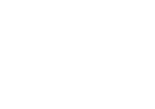 附件 12022年度河南省本科高校研究性教学改革研究 与实践项目立项指南一、研究性教学理念类                      1.研究性教学的内涵、特征和构成要素研究    2.研究性教学的历史、意义与价值研究        3.知识生产模式变革与研究性教学改革研究    4.教师研究性教学与学生研究性学习的关系研究5.传统教学与研究性教学对比研究6.高校科教融合的理论基础研究              7.研究性教学在一流本科人才中的地位作用研究 二、研究性教学模式类                      1.高校研究性教学设计与模式构建研究        2.研究性教学模式在专业课程中的应用研究    3.研究性教学模式在实践教学中的应用研究    4.基于 “一流课程”建设的研究性教学模式研究 5. “互联网+”背景下研究性教学模式研究     6.高校研究性教学典型模式研究三、研究性教学运行机制类            1.研究性教学改革的阻力及推进策略研究2.研究性教学改革的支撑体系研究              3.研究性教学与本科生创新能力培养研究        4.研究性教学管理体制创新研究                5.研究性教学质量监控体系及运行机制构建研究  6.研究性教学环境建设研究                    7.研究性教学与教师研究性教学能力提升机制研究四、研究性教学评价类                      1.研究性教学质量评价的价值追求研究        2.高校研究性教学评价体系构建研究          3.研究性教学评价存在的问题及对策研究      4.研究性教学与学生发展增值研究            5.研究性教学与学生研究创新能力提升评价研究五、研究性教学教师发展类                             1.研究性教学中教师素质能力结构及培养路径研究        2.研究性教学模式下教师能力发展机遇挑战及应对策略研究 3.教师研究性教学能力提升策略研究                    4.研究性教学视野下教师培养模式研究                  5.教师实施研究性教学行为的现状分析与变革研究六、研究性教学国际比较类                      1.世界一流大学研究性教学模式研究              2.发达国家研究性教学教师发展研究              3.世界一流大学研究性教学经验借鉴研究          4.世界一流大学研究性教学的历史、现状及趋势研究附件 2河南省本科高校研究性教学改革研究与实践项目立项申请书项目名称：                              项目主持人：                            项目成员：                              申请单位 (盖章：)                        项目科类：                              河南省教育厅制填 写 说 明1.项目名称：应准确、简明地反映出项目的主要内容和特征， 字数 (含符号) 不超过 35 个汉字。2.项目科类：包括研究性教学理念、研究性教学模式、研究 性教学运行机制、研究性教学评价、研究性教学教师发展、研究 性教学国际比较类。3.《申请书》打印纸张一律用 A4 纸，竖装，双面印刷，正文内容所用字型应不小于 5 号字。4.《申请书》除人员签字和单位盖章外一律打印，需签字、 盖章处打印或复印无效。5.申报材料要用厚牛皮纸袋装好。每袋限装一项成果的材料 并将《申请书》封面 (复印件) 和袋内材料明细表分别贴于袋的 两面。6.所有推荐材料一律不退，请自行留底。一、简表二、立项依据三、项目实施方案及实施计划四、教学改革基础五、经费预算六、学校推荐意见附件 32022年度河南省本科高校研究性教学改革研究与实践项目申请汇总表学校 (盖章：)                 填表日期：        年   月     日联系人：职务：电话：电子邮箱：附件 4河南省本科高校研究性教学示范课程申报书学校名称 (盖章)：                               课程名称：                                       课程类别：                                                 课程负责人:                                    填表日期:                                      河南省教育厅  制一、课程基本情况二、课程建设基础三、课程建设内容与措施四、进度安排及预期成果五、审核意见附件 52022 年度河南省本科高校研究性教学示范课程申报汇总表学校 (盖章：)                                            填表日期：年 月 日联系人：职务：电话：电子邮箱：附件 6河南省本科高校创新型人才培养典型案例汇总表学校 (盖章)：                                              填表日期：    年 月 日联系人：职务：电话：电子邮箱：项目简况项目名称项目简况申请经费万元万元万元起止年月起止年月起止年月年         月至    年    月年         月至    年    月年         月至    年    月年         月至    年    月年         月至    年    月项目 主持人姓名性 别民 族出生年月项目 主持人最终学位毕业院校毕业院校毕业院校项目 主持人工作单位及 联系方式学校名称学校名称所在院系所在院系所在院系所在院系项目 主持人工作单位及 联系方式专业技术职务 /行政职务专业技术职务 /行政职务///手机号码手机号码手机号码手机号码项目 主持人近五年主要教学工作简历时间课程名称课程名称课程名称授课对象授课对象授课对象学时学时授课所在院系授课所在院系项目 主持人近五年主要教学工作简历项目 主持人近五年主要教学工作简历项目 主持人近五年主要教学工作简历项目 主持人近五年主要教学工作简历项目 主持人近五年主要教学工作简历项目 主持人主要教学改 革 和研究成果时 间项目名称项目名称项目名称颁发部门颁发部门颁发部门获奖等次    ( 国家/省/厅/校 )获奖等次    ( 国家/省/厅/校 )获奖等次    ( 国家/省/厅/校 )名次项目 主持人主要教学改 革 和研究成果项目 主持人主要教学改 革 和研究成果项目 主持人主要教学改 革 和研究成果项目 主持人主要教学改 革 和研究成果项目 主持人主要教学改 革 和研究成果项目组成员信息总人数总人数参与单位数参与单位数高级职称 人数高级职称 人数中级职称 人数中级职称 人数初级职称 人数初级职称 人数博士/硕士人数(含在读 )博士/硕士人数(含在读 )项目组成员信息//项目组成员信息主要成员信息   	(不含项 目主持人)姓名姓名出生年月出生年月职称职称工作单位工作单位项目分工项目分工签字项目组成员信息主要成员信息   	(不含项 目主持人)项目组成员信息主要成员信息   	(不含项 目主持人)项目组成员信息主要成员信息   	(不含项 目主持人)项目组成员信息主要成员信息   	(不含项 目主持人)项目组成员信息主要成员信息   	(不含项 目主持人)项目组成员信息主要成员信息   	(不含项 目主持人)项目组成员信息主要成员信息   	(不含项 目主持人)项目组成员信息主要成员信息   	(不含项 目主持人)项目组成员信息主要成员信息   	(不含项 目主持人)项目组成员信息主要成员信息   	(不含项 目主持人)项目组成员信息主要成员信息   	(不含项 目主持人)项目组成员信息主要成员信息   	(不含项 目主持人)项目组成员信息主要成员信息   	(不含项 目主持人)项目组成员信息主要成员信息   	(不含项 目主持人)项目组成员信息主要成员信息   	(不含项 目主持人)项目组成员信息主要成员信息   	(不含项 目主持人)项目组成员信息主要成员信息   	(不含项 目主持人)项目组成员信息主要成员信息   	(不含项 目主持人)1.立项背景和意义 ( 限500 字内)2.理论研究和实践探索现状分析 ( 限500 字内)1.教学改革目标 ( 限300 字内)2.教学改革思路 ( 限200 字内)3.研究方法 ( 限150 字内)4.拟解决的关键问题 ( 限300 字内)5.实施方案 ( 限800 字内)6.实施计划 (含年度进展情况，限 400 字内)7.可行性分析 ( 限500 字内)8.预期的成果和效果 (包括成果形式、实施范围、受益学生数等,限 500 字内)9.特色与创新之处 ( 限500 字内)1.相关教学改革工作积累 ( 限500 字内)1.相关教学改革工作积累 ( 限500 字内)1.相关教学改革工作积累 ( 限500 字内)1.相关教学改革工作积累 ( 限500 字内)1.相关教学改革工作积累 ( 限500 字内)1.相关教学改革工作积累 ( 限500 字内)1.相关教学改革工作积累 ( 限500 字内)1.相关教学改革工作积累 ( 限500 字内)1.相关教学改革工作积累 ( 限500 字内)1.相关教学改革工作积累 ( 限500 字内)2.近 5 年已取得的教学改革工作成绩2.近 5 年已取得的教学改革工作成绩2.近 5 年已取得的教学改革工作成绩2.近 5 年已取得的教学改革工作成绩2.近 5 年已取得的教学改革工作成绩2.近 5 年已取得的教学改革工作成绩2.近 5 年已取得的教学改革工作成绩2.近 5 年已取得的教学改革工作成绩2.近 5 年已取得的教学改革工作成绩2.近 5 年已取得的教学改革工作成绩2-1.近 5 年已取得的与本教学改革项目相关的奖项2-1.近 5 年已取得的与本教学改革项目相关的奖项2-1.近 5 年已取得的与本教学改革项目相关的奖项2-1.近 5 年已取得的与本教学改革项目相关的奖项2-1.近 5 年已取得的与本教学改革项目相关的奖项2-1.近 5 年已取得的与本教学改革项目相关的奖项2-1.近 5 年已取得的与本教学改革项目相关的奖项2-1.近 5 年已取得的与本教学改革项目相关的奖项2-1.近 5 年已取得的与本教学改革项目相关的奖项2-1.近 5 年已取得的与本教学改革项目相关的奖项获奖类别获奖类别总数总数获奖等级( 国家/省级/厅级 /校级)获奖等级( 国家/省级/厅级 /校级)主持人获 奖等次主持人获 奖等次主要参与人获奖等次主要参与人获奖等次教学改革成果奖教学改革成果奖科研 (社科) 奖科研 (社科) 奖其它其它时间获奖内容获奖内容颁发部门颁发部门获奖等级( 国家/省级/厅级 /校级)获奖等级( 国家/省级/厅级 /校级)获奖 等次获奖 等次名次2-2.近 5 年已发表的与本教学改革项目相关的论文2-2.近 5 年已发表的与本教学改革项目相关的论文2-2.近 5 年已发表的与本教学改革项目相关的论文2-2.近 5 年已发表的与本教学改革项目相关的论文2-2.近 5 年已发表的与本教学改革项目相关的论文2-2.近 5 年已发表的与本教学改革项目相关的论文2-2.近 5 年已发表的与本教学改革项目相关的论文2-2.近 5 年已发表的与本教学改革项目相关的论文2-2.近 5 年已发表的与本教学改革项目相关的论文2-2.近 5 年已发表的与本教学改革项目相关的论文发表刊物级别发表刊物级别发表刊物级别发表刊物级别主持人发表论文数量主持人发表论文数量主持人发表论文数量主要参与人发表论文数量主要参与人发表论文数量主要参与人发表论文数量核心刊物核心刊物核心刊物核心刊物非核心刊物非核心刊物非核心刊物非核心刊物刊物名称刊物名称刊物期号刊物期号刊物期号论文名称作者类型  (主持/参与 )作者类型  (主持/参与 )作者类型  (主持/参与 )作者位次  ( 自然序号 )3.学校已具备的教学改革基础和环境3.学校已具备的教学改革基础和环境3.学校已具备的教学改革基础和环境3.学校已具备的教学改革基础和环境3.学校已具备的教学改革基础和环境3.学校已具备的教学改革基础和环境3.学校已具备的教学改革基础和环境3.学校已具备的教学改革基础和环境3.学校已具备的教学改革基础和环境3.学校已具备的教学改革基础和环境3-1.硬件基础和环境 ( 限 150 字内 )3-1.硬件基础和环境 ( 限 150 字内 )3-1.硬件基础和环境 ( 限 150 字内 )3-1.硬件基础和环境 ( 限 150 字内 )3-1.硬件基础和环境 ( 限 150 字内 )3-1.硬件基础和环境 ( 限 150 字内 )3-1.硬件基础和环境 ( 限 150 字内 )3-1.硬件基础和环境 ( 限 150 字内 )3-1.硬件基础和环境 ( 限 150 字内 )3-1.硬件基础和环境 ( 限 150 字内 )3-2.政策基础3-2.政策基础3-2.政策基础3-2.政策基础3-2.政策基础3-2.政策基础3-2.政策基础3-2.政策基础3-2.政策基础3-2.政策基础年份文号文号文件名称文件名称文件名称文件名称文件名称与教改相关的主要内容与教改相关的主要内容4.尚缺少的条件和拟解决的途径4-1.尚缺少的硬件条件和环境 ( 限 200 字内)4-2.尚缺少的政策或其它软件条件和环境 ( 限 200 字内)4-3.拟解决的途径 ( 限 300 字内 )5. 申请者和项目组成员所承担的教学改革和科研项目情况5. 申请者和项目组成员所承担的教学改革和科研项目情况5. 申请者和项目组成员所承担的教学改革和科研项目情况5. 申请者和项目组成员所承担的教学改革和科研项目情况5. 申请者和项目组成员所承担的教学改革和科研项目情况5. 申请者和项目组成员所承担的教学改革和科研项目情况5. 申请者和项目组成员所承担的教学改革和科研项目情况5. 申请者和项目组成员所承担的教学改革和科研项目情况5. 申请者和项目组成员所承担的教学改革和科研项目情况5. 申请者和项目组成员所承担的教学改革和科研项目情况项目类别项目类别项目类别项目类别项目类别项目级别( 国家/省级/厅级/ 校级)项目级别( 国家/省级/厅级/ 校级)参与类型  (主持/参与 )参与类型  (主持/参与 )总数教学改革项目教学改革项目已结项已结项已结项教学改革项目教学改革项目在研中在研中在研中科研 (社科) 项目科研 (社科) 项目已结项已结项已结项科研 (社科) 项目科研 (社科) 项目在研中在研中在研中成员姓名立项时 间立项时 间立项 单位类别(教改/ 科研)类别(教改/ 科研)项目级别( 国家/省级/厅级 /校级)项目名 称参与 名次承担主要工作支出科目金额 ( 元 )计算根据及理由合 计计算根据及理由1.2.3.4.5.6.学校负责人签名 (盖章)：年     月     日排序学校项目名称项目主持人主要成员项目科类课程名称课程名称学    分学    分学 时学 时已开课轮次已开课轮次已开课轮次课程类型课程类型课程负责人情况姓名性别职称学历/ 学位职务职务课程负责人情况出生年月电话电话E-mail课程负责人情况近 两 年 授 课 情 况课程名称课程名称课程名称学时上课人数上课学年、学期上课学年、学期上课学年、学期学生评价学生评价课程负责人情况近 两 年 授 课 情 况课程负责人情况近 两 年 授 课 情 况课程负责人情况近 两 年 授 课 情 况课程负责人情况近 两 年 授 课 情 况课程组成员姓名职称学历/学位学历/学位所在单位所在单位项目中承担任务项目中承担任务项目中承担任务签名签名课程组成员课程组成员课程组成员课程组成员课程组成员近两年教学科研情况 (承担的本科教学任务、主要研究课题、代表 性论文、获奖成果，限校级及以上)。课程组成员近两年教学科研情况 (承担的本科教学任务、主要研究课题、代表 性论文、获奖成果，限校级及以上)。课程组成员近两年教学科研情况 (承担的本科教学任务、主要研究课题、代表 性论文、获奖成果，限校级及以上)。课程组成员近两年教学科研情况 (承担的本科教学任务、主要研究课题、代表 性论文、获奖成果，限校级及以上)。课程组成员近两年教学科研情况 (承担的本科教学任务、主要研究课题、代表 性论文、获奖成果，限校级及以上)。课程组成员近两年教学科研情况 (承担的本科教学任务、主要研究课题、代表 性论文、获奖成果，限校级及以上)。课程组成员近两年教学科研情况 (承担的本科教学任务、主要研究课题、代表 性论文、获奖成果，限校级及以上)。课程组成员近两年教学科研情况 (承担的本科教学任务、主要研究课题、代表 性论文、获奖成果，限校级及以上)。课程组成员近两年教学科研情况 (承担的本科教学任务、主要研究课题、代表 性论文、获奖成果，限校级及以上)。课程组成员近两年教学科研情况 (承担的本科教学任务、主要研究课题、代表 性论文、获奖成果，限校级及以上)。课程组成员近两年教学科研情况 (承担的本科教学任务、主要研究课题、代表 性论文、获奖成果，限校级及以上)。课程组成员近两年教学科研情况 (承担的本科教学任务、主要研究课题、代表 性论文、获奖成果，限校级及以上)。课程的建设基础与已经取得的成果。课程目标、基本要求、研讨内容设计、教学方法与策略、考核方式，特色创新之处等。计划与时间安排；课程建设预期达到的效果与建设成果，包括阶段性成果与最终成果。学 校 意 见校领导签字 (盖章)：年    月     日排序学校课程负责人专业技术职务课程名称课程类型面向专业学时数授课学生数团队成员排序学校案例名称案例 负责人案例团队成员受益专业受益 学生数案例简介 (200 字以内)